Publicado en Madrid el 10/05/2021 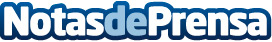 miResi cierra ronda de inversión para revolucionar y digitalizar el sector de las residencias de mayoresEncontrar una residencia de mayores es un proceso muy complejo. Todas las familias que lo experimentan, coinciden en esta afirmación. La falta de transparencia en el sector y el bajo índice de digitalización de las residencias hacen que comparar las opciones disponibles sea una tarea ardua. Si a esto se añade la baja confianza de las familias, por los contados pero sonados casos de abusos y engaños a mayores, las familias que necesitan residencia se enfrentan a grandes dificultadesDatos de contacto:Javier Bravo606411053Nota de prensa publicada en: https://www.notasdeprensa.es/miresi-cierra-ronda-de-inversion-para Categorias: Nacional Medicina Finanzas Sociedad Emprendedores E-Commerce Recursos humanos Digital http://www.notasdeprensa.es